הפלמ"ח בכפר מנחם - מהתכתבות עם מנהל ארכיון הפלמ"ח ד"ר אלדד חרוביבשנת 1942 ירדה פלוגה א' לנגב על מנת לקדם את הפלישה של רומל מדרום. חלק ממנה ישבו בכפר מנחם. מצורפות מספר תמונות שלהם. בשנת 1943 - נערך קורס מפקדי כיתות של הפלמ"ח במסגרת פלוגה ה'. ערב מלחמת העצמאות ישבה בכפר מנחם הכשרת פלמ"ח. הכשרת "אחווה" של השומר הצעיר. מצורף קישור לדף אודות המחלקה באתר הפלמ"ח וכן מספר תמונות של החבורה . https://www.palmach.org.il/history/database/?itemId=5344לכל תמונה מצורפת יש מספר חד-ערכי. אתה יכול להיכנס לאתר הפלמ"ח ולחפש במדור אוצר התמונות, לפי מספר התמונה. היא תקפוץ לך ויהיה לך מידע על הנראה בה. שמות, מקומות, תאריכים.אברהם אדן (ברן)  כתב בספרו ״עד דגל הדיו״ על ימיו בהכשרה בכפר מנחם בזמן שהיה תלמיד תיכון. זו היתה הכשרה נוספת של הפלמ"ח בכפר מנחם, מטעם השומר הצעיר בשנת 1943 (לאחר מכן עברו לשער העמקים). מצורף קישור למידע אודותיה:   https://www.palmach.org.il/history/database/?itemId=5336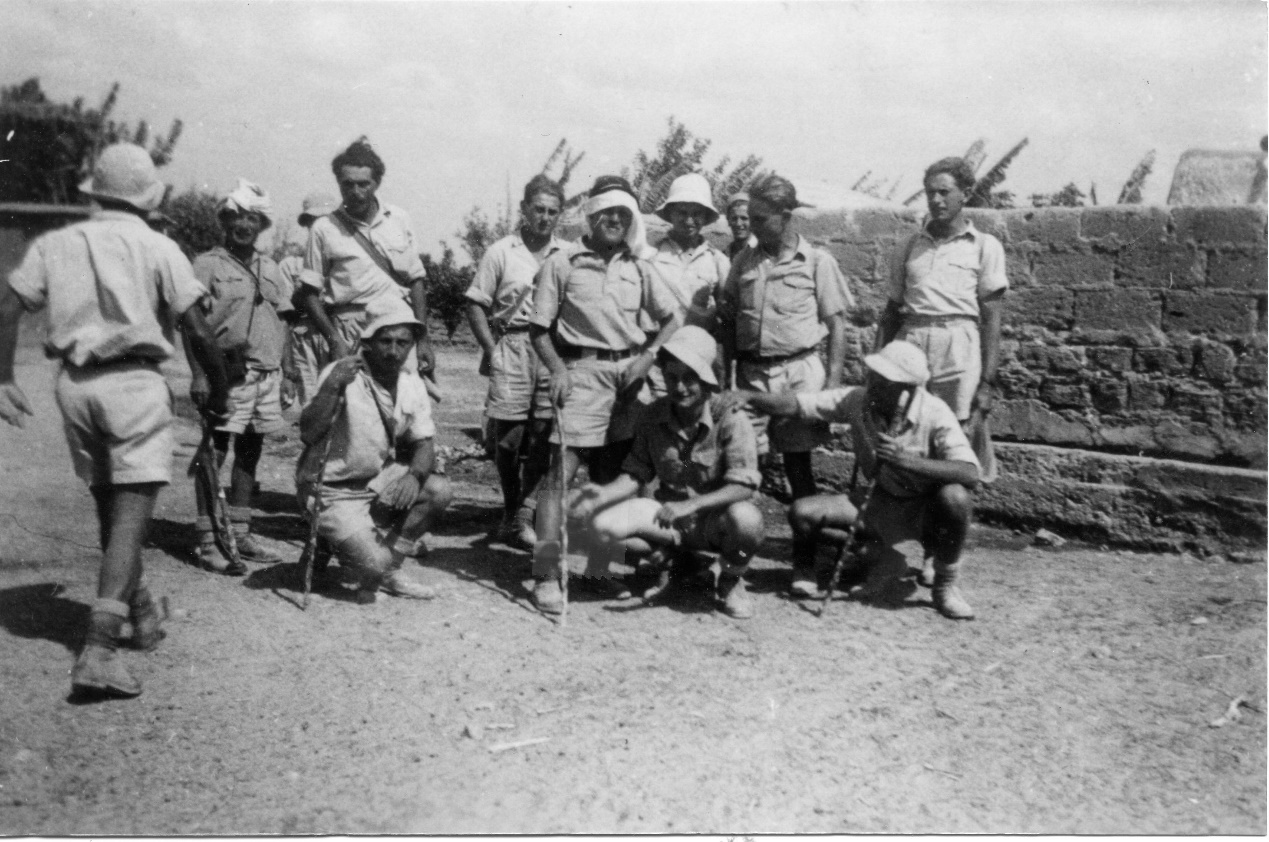 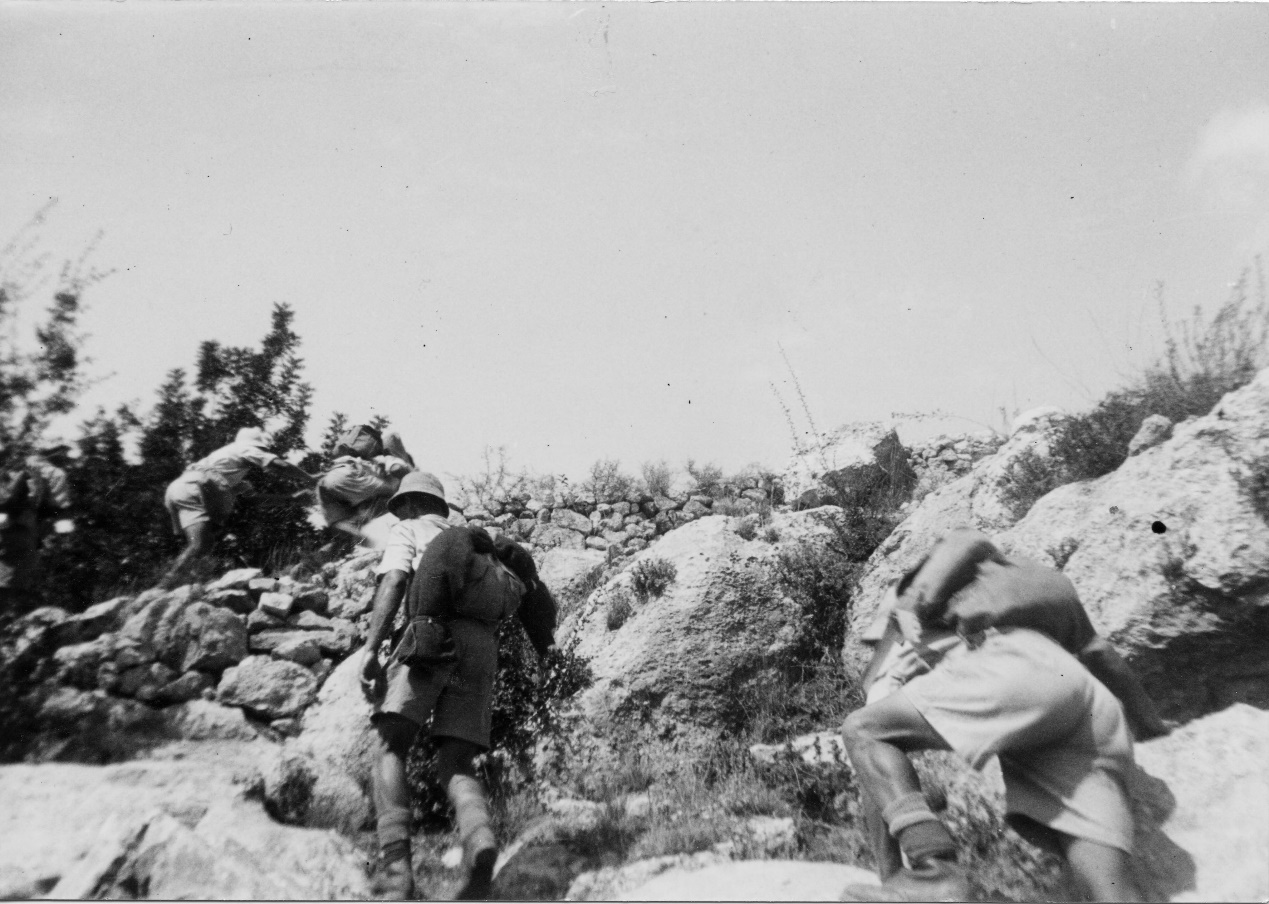 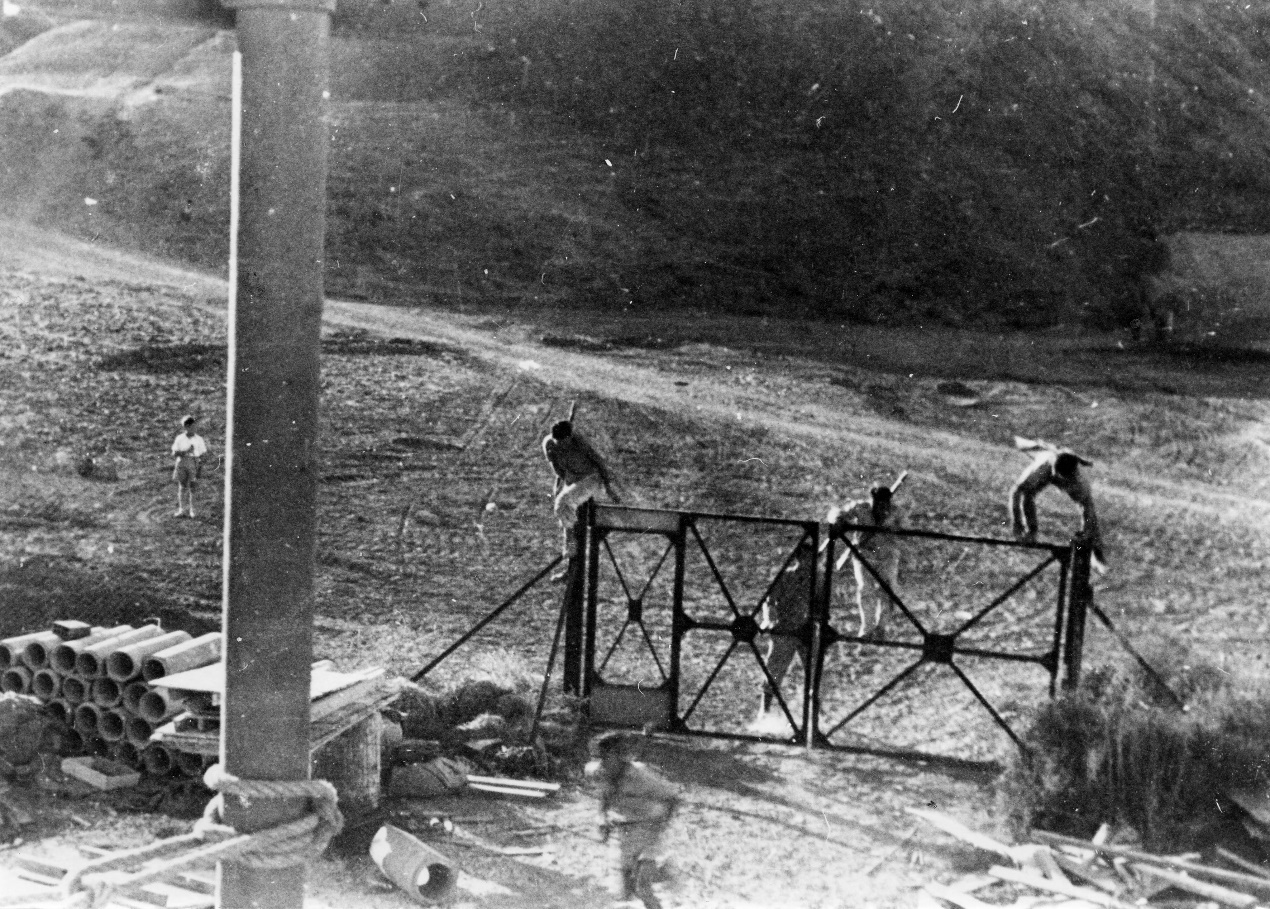 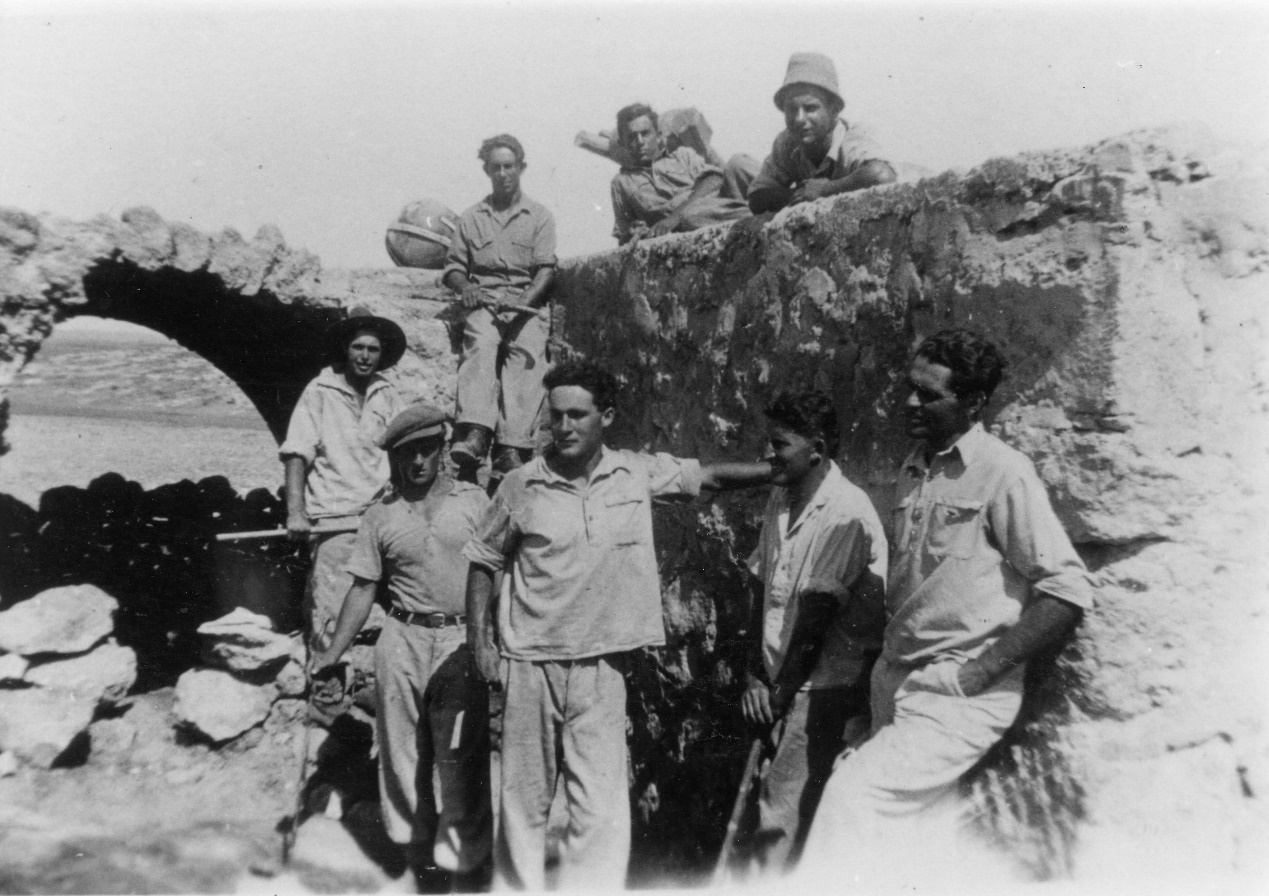 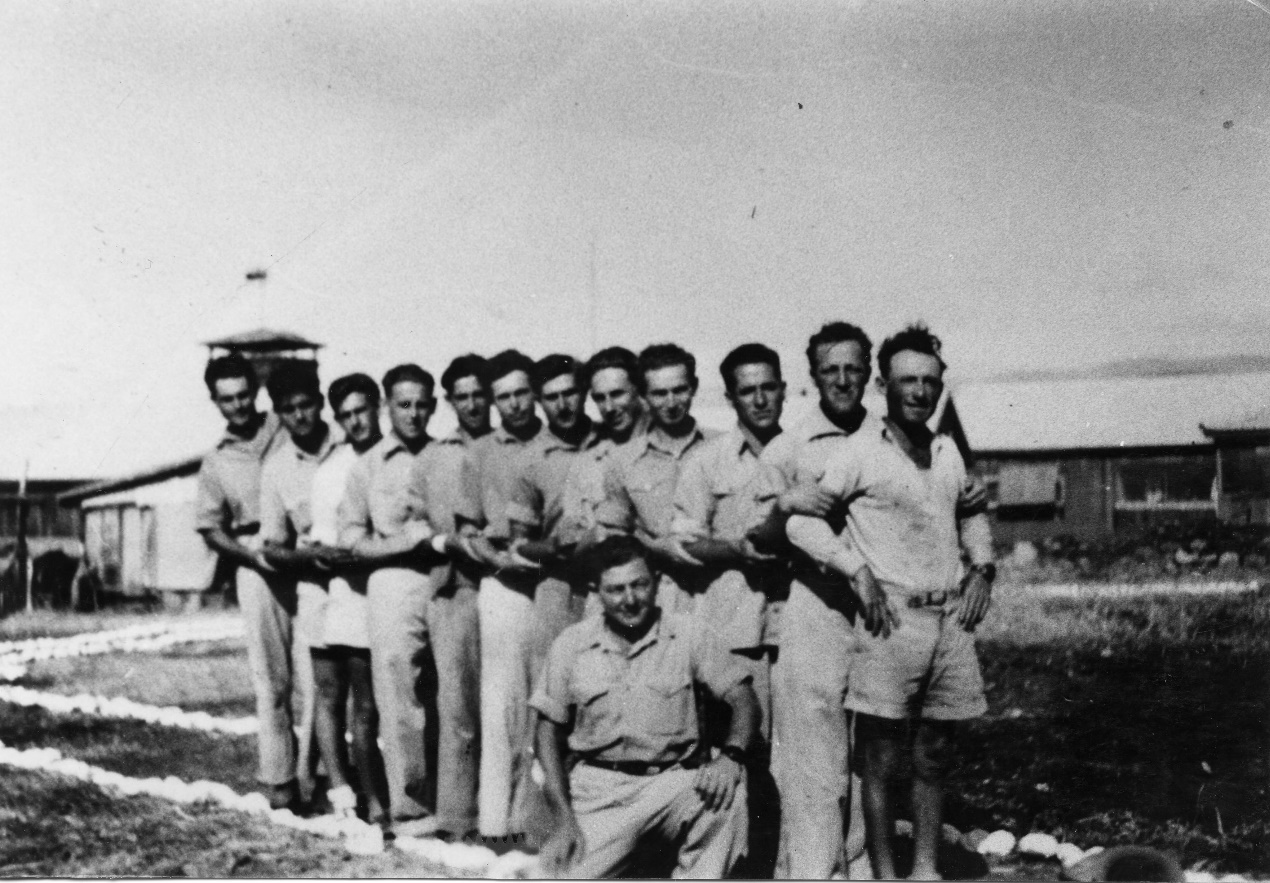 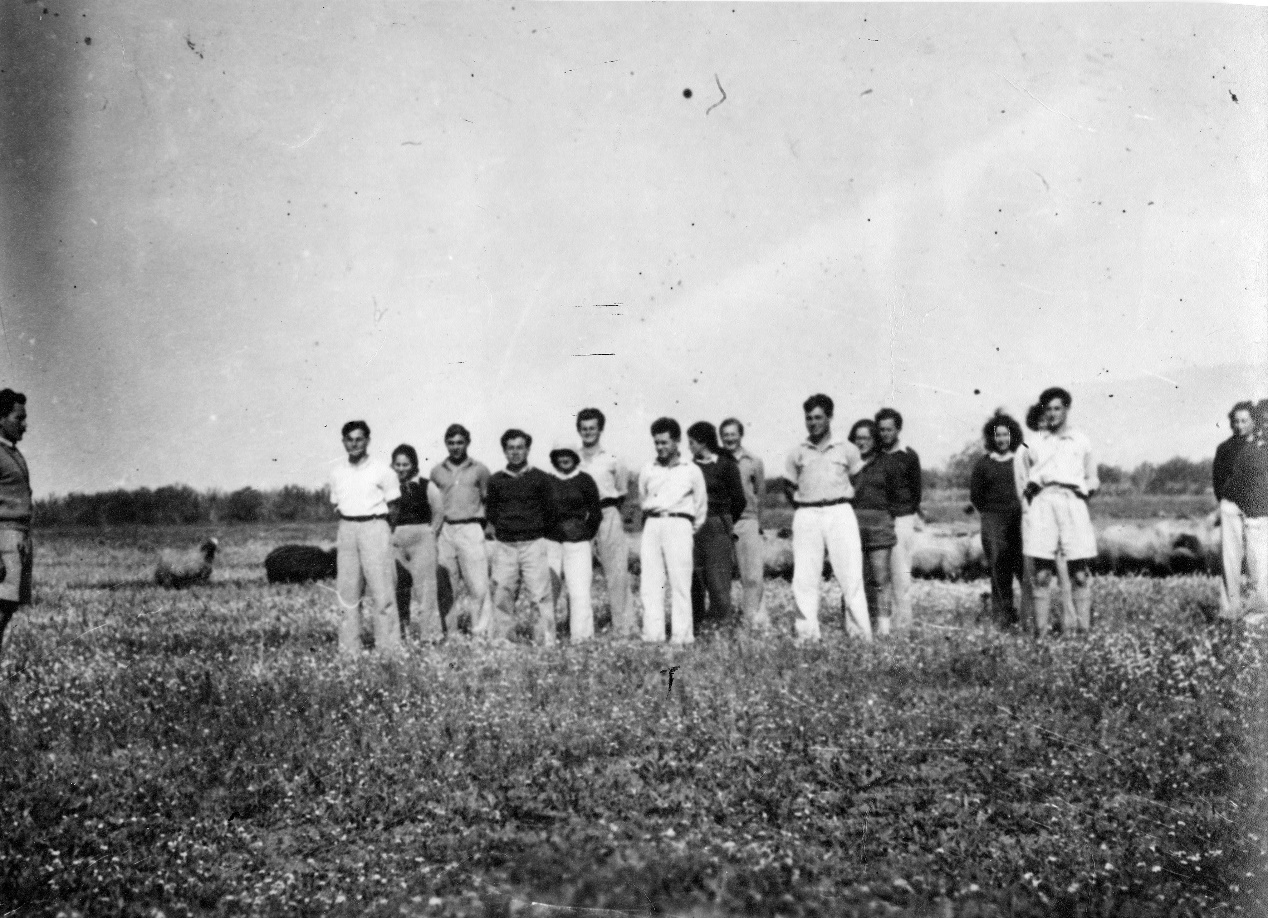 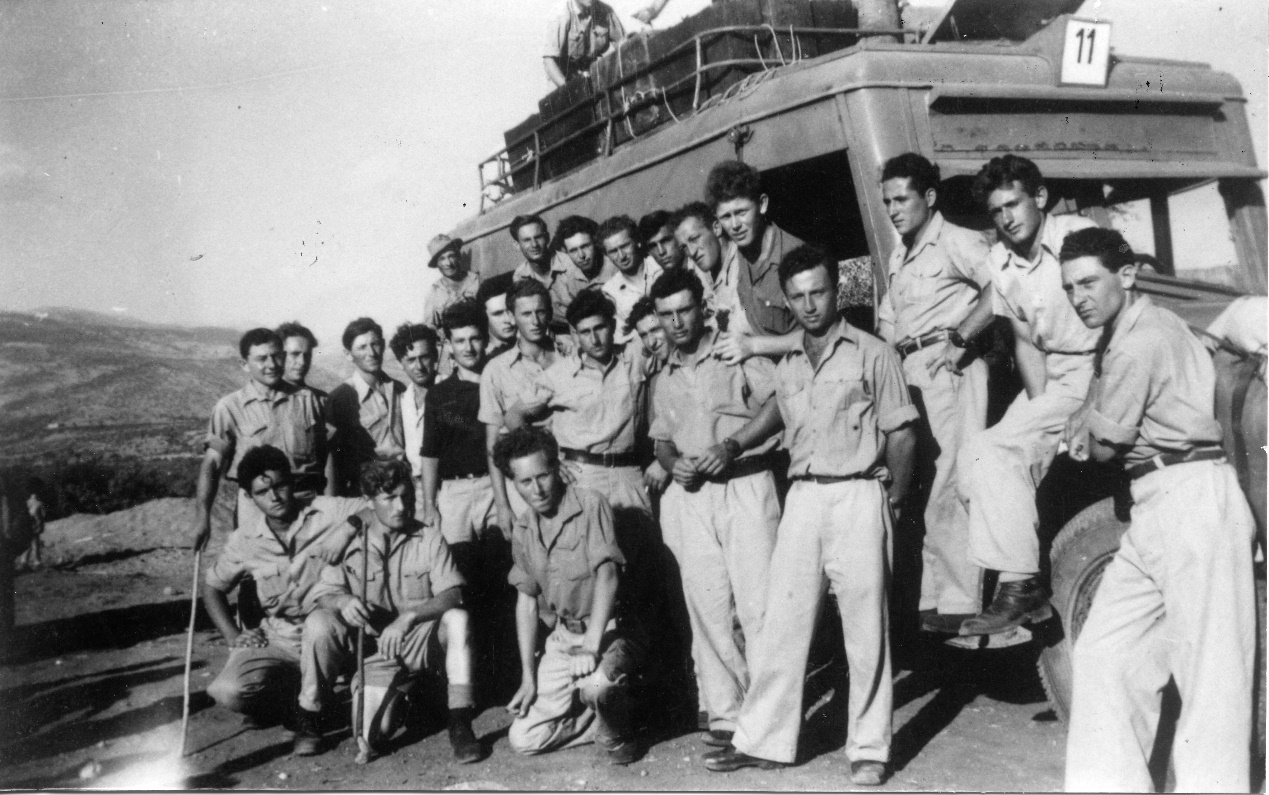 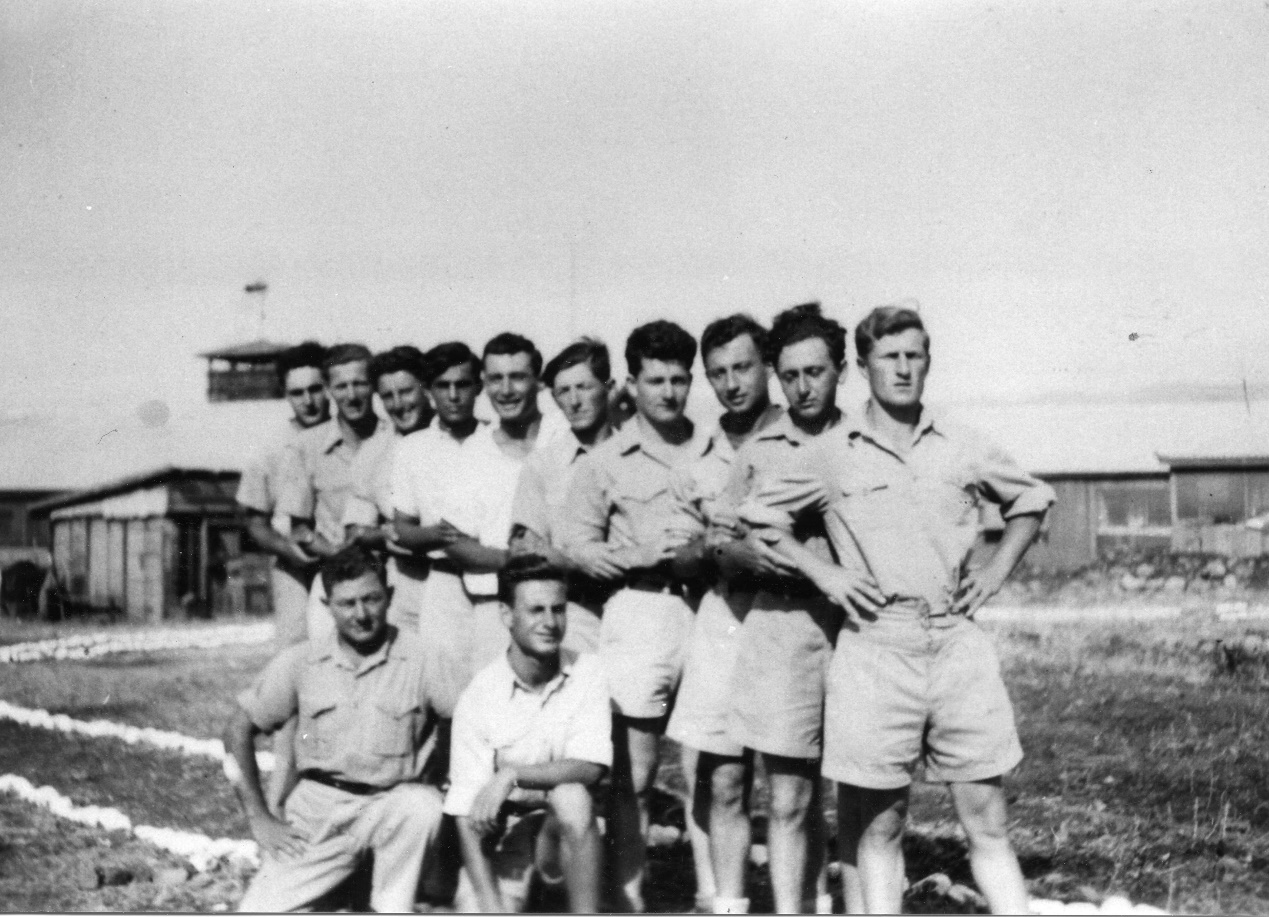 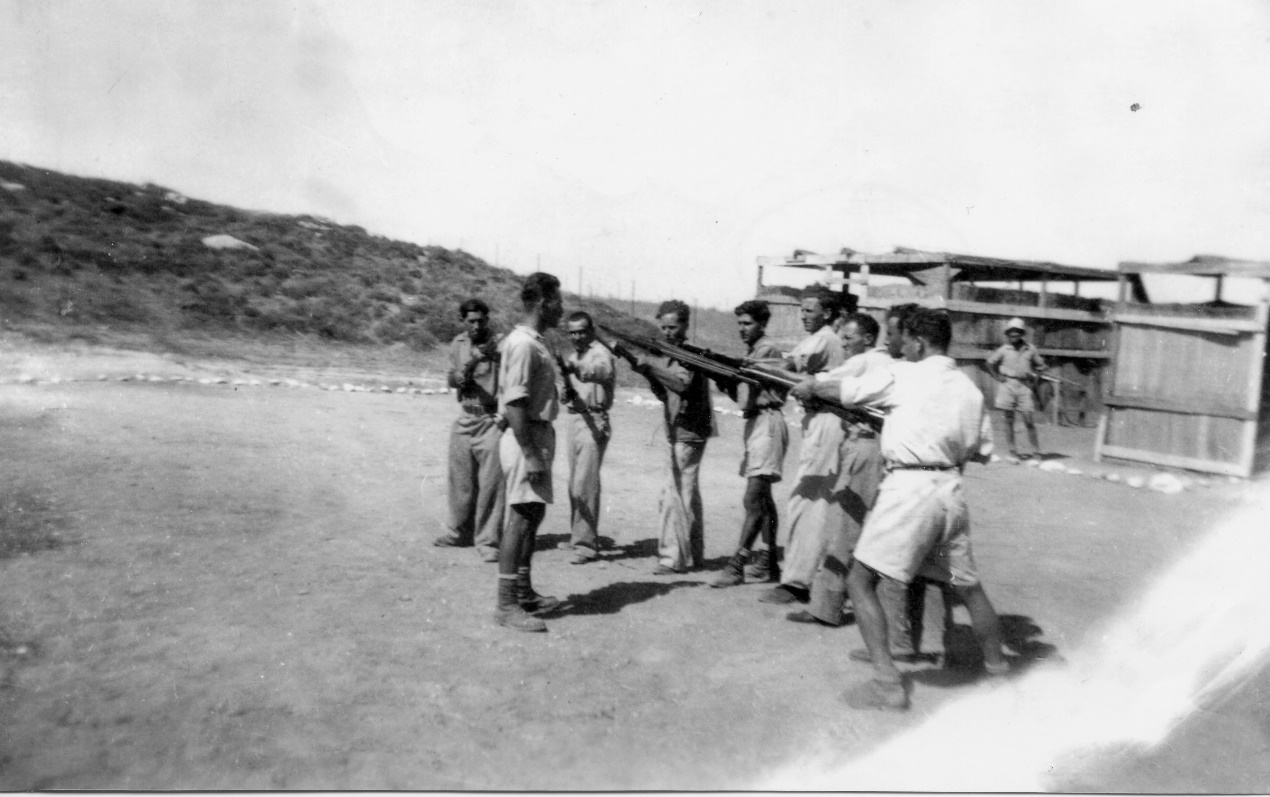 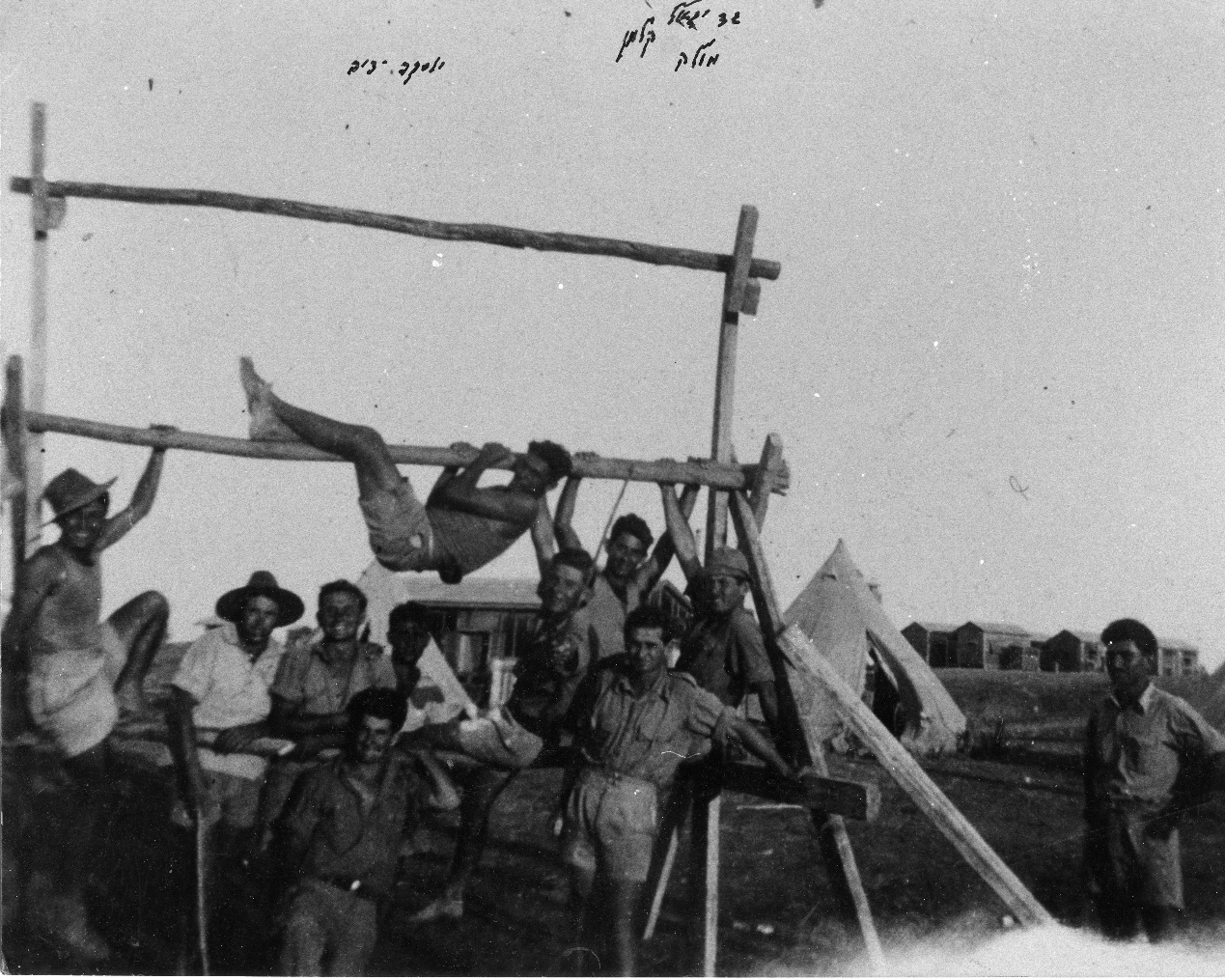 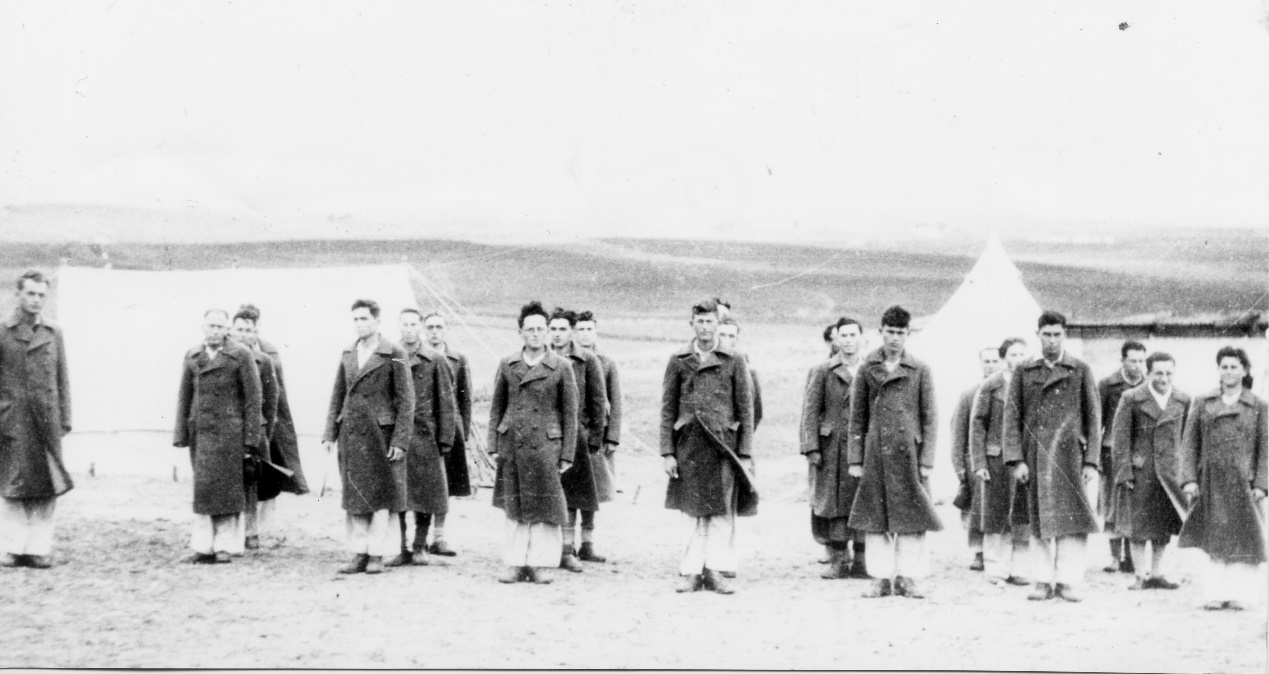 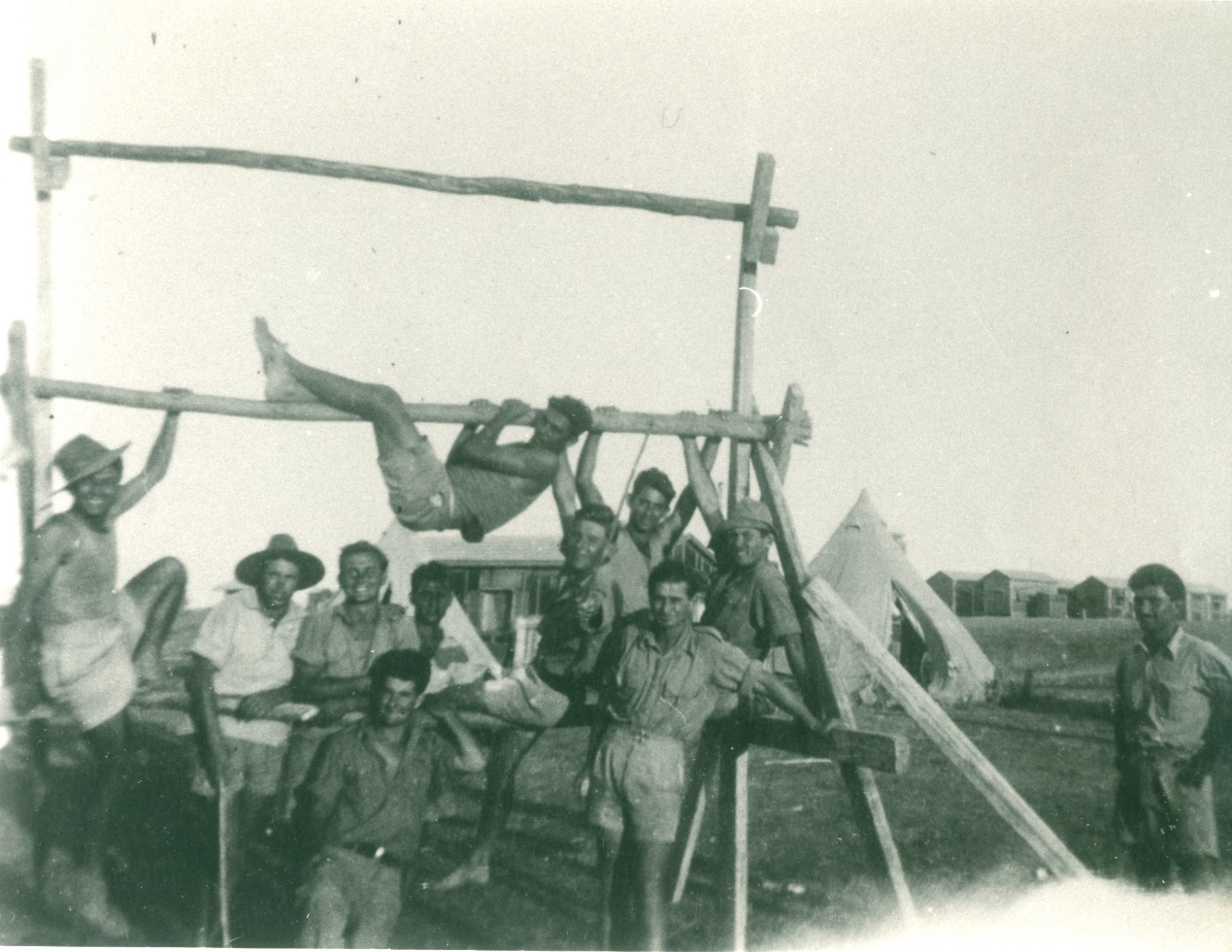 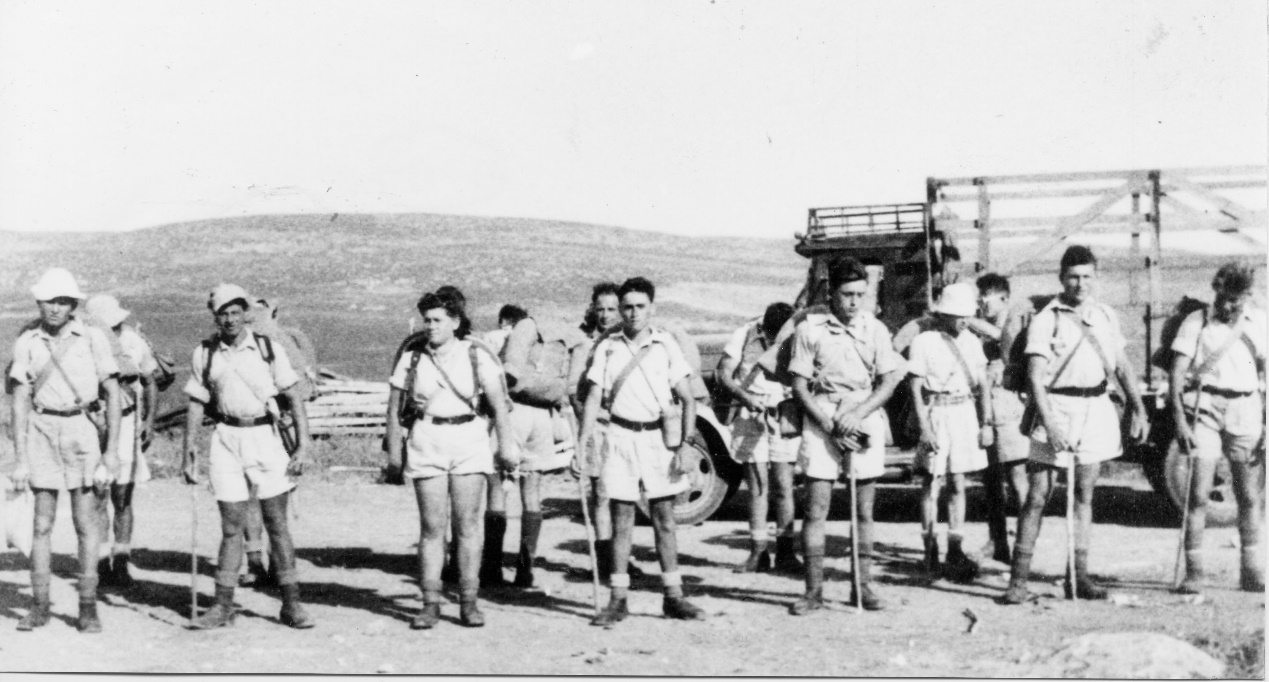 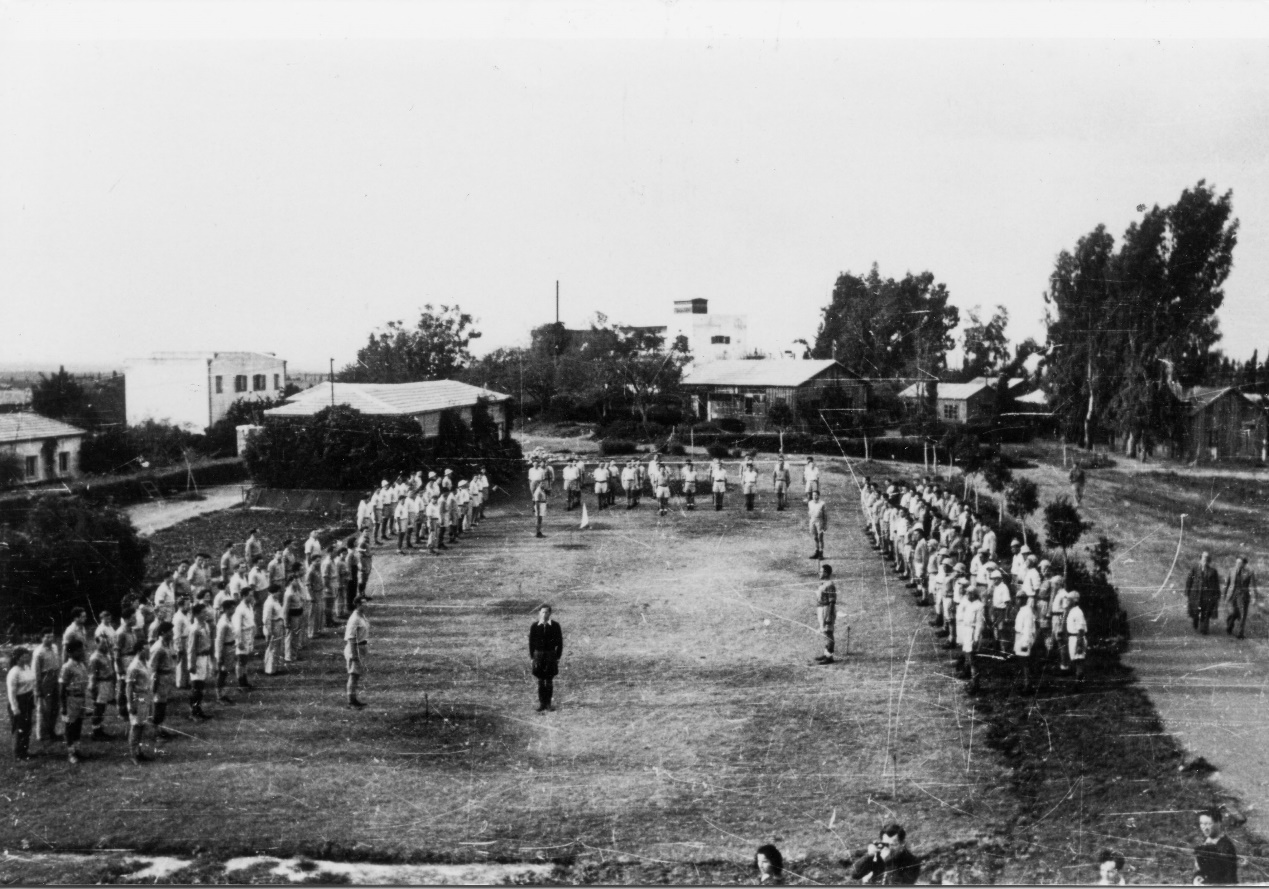 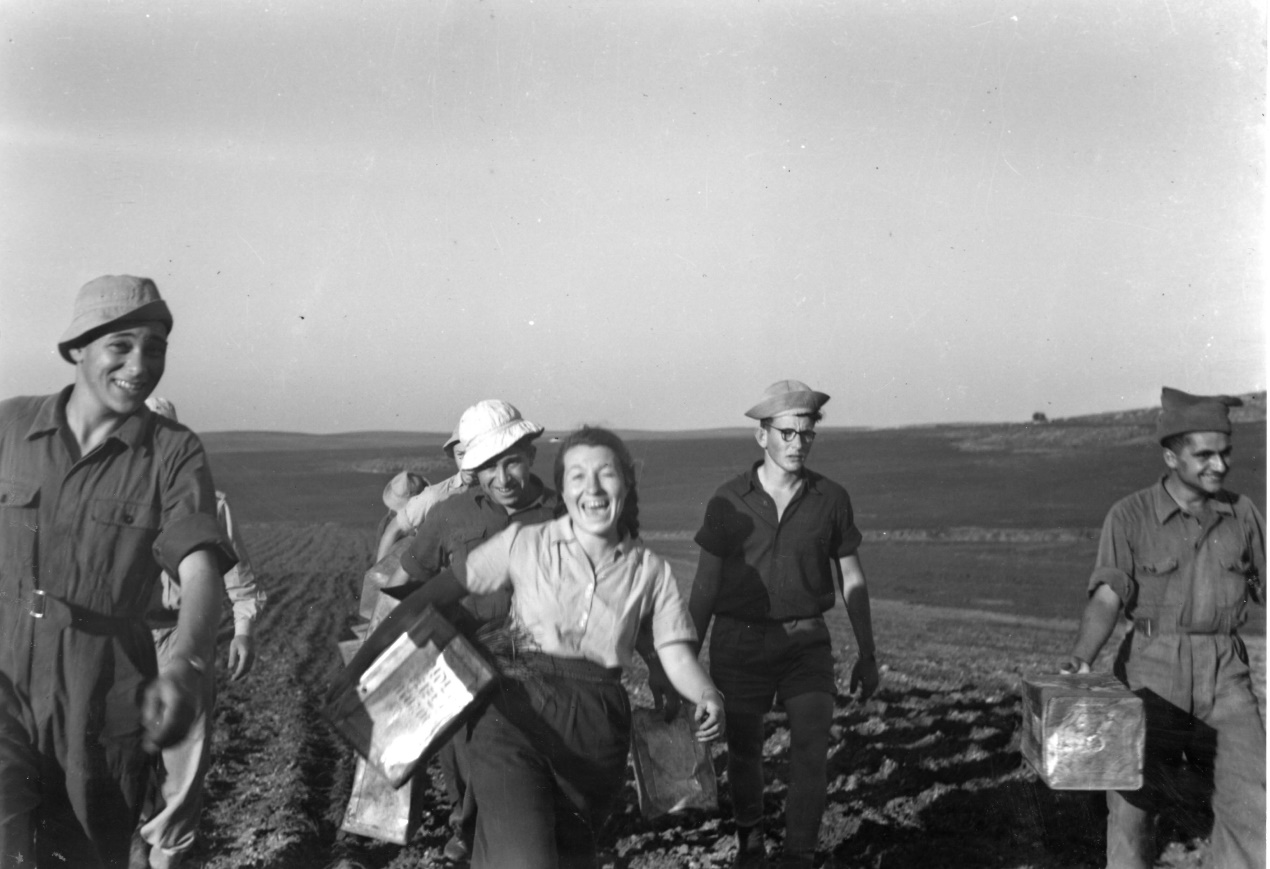 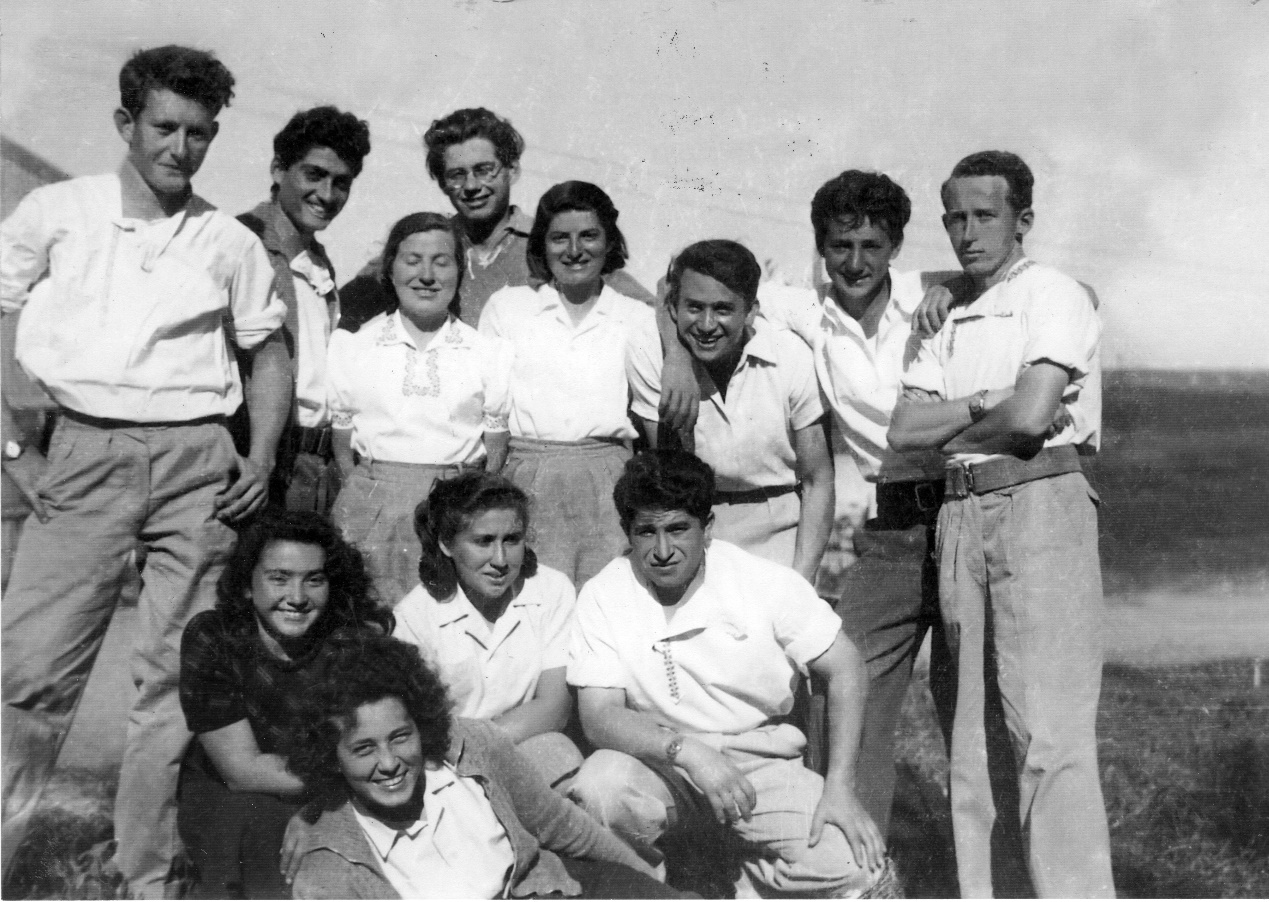 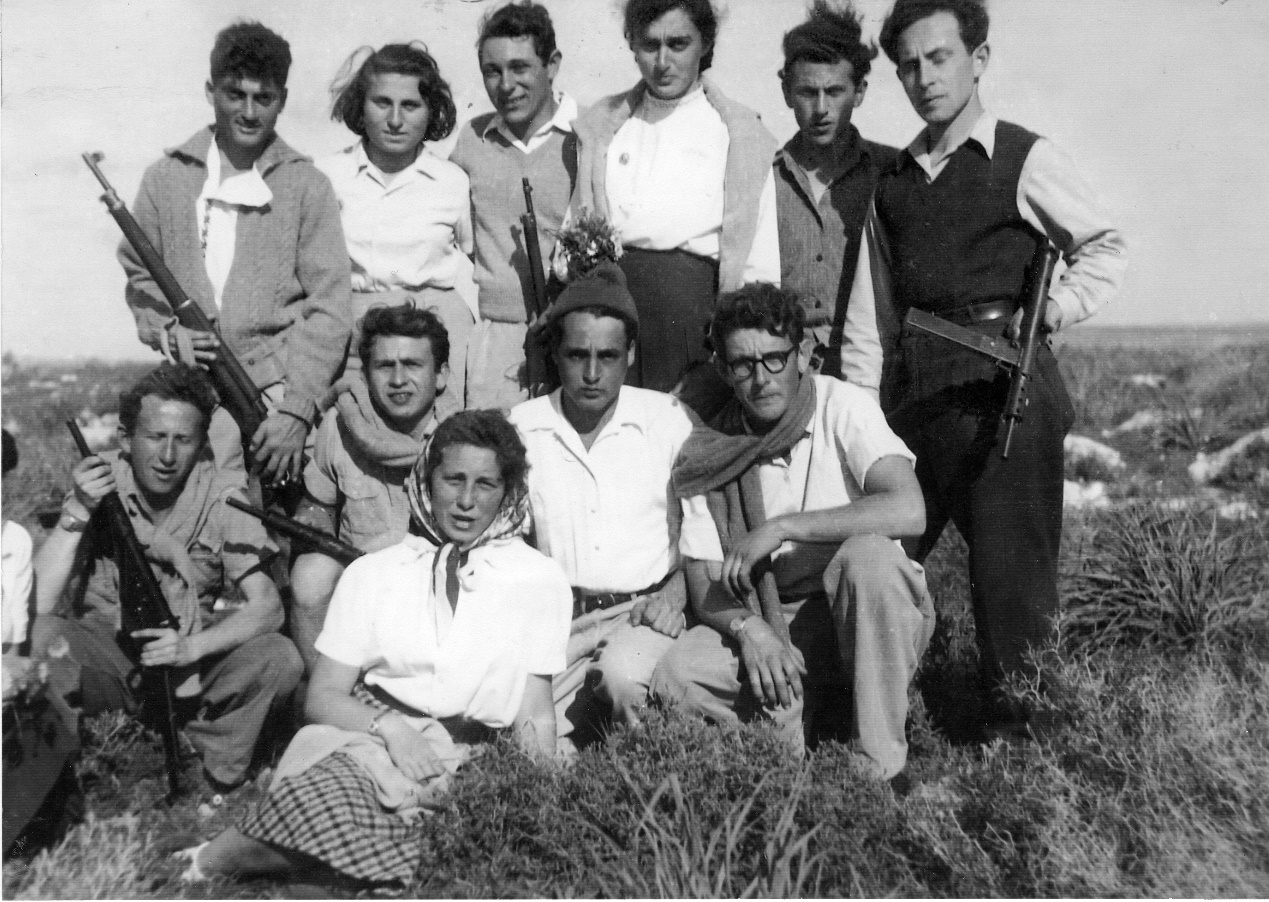 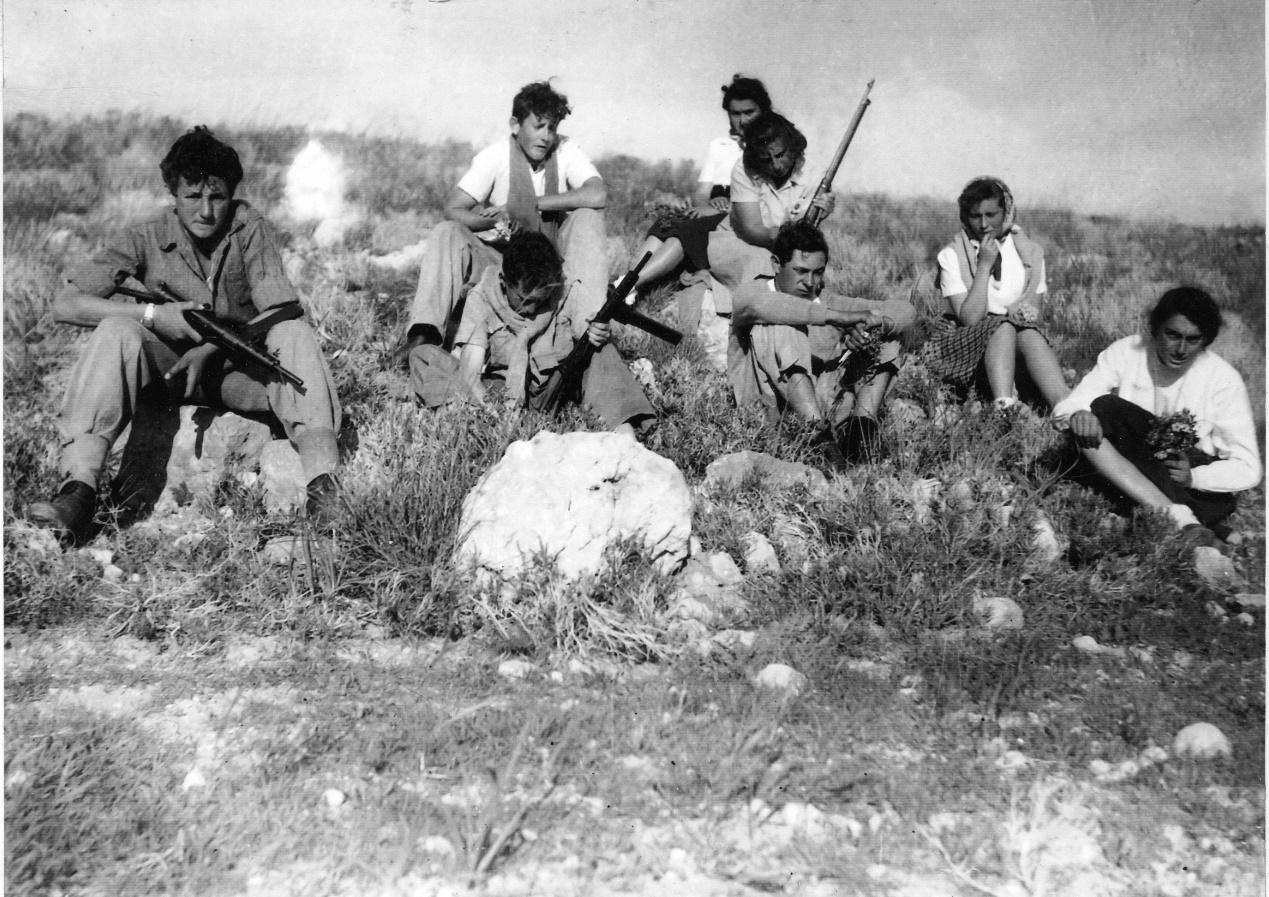 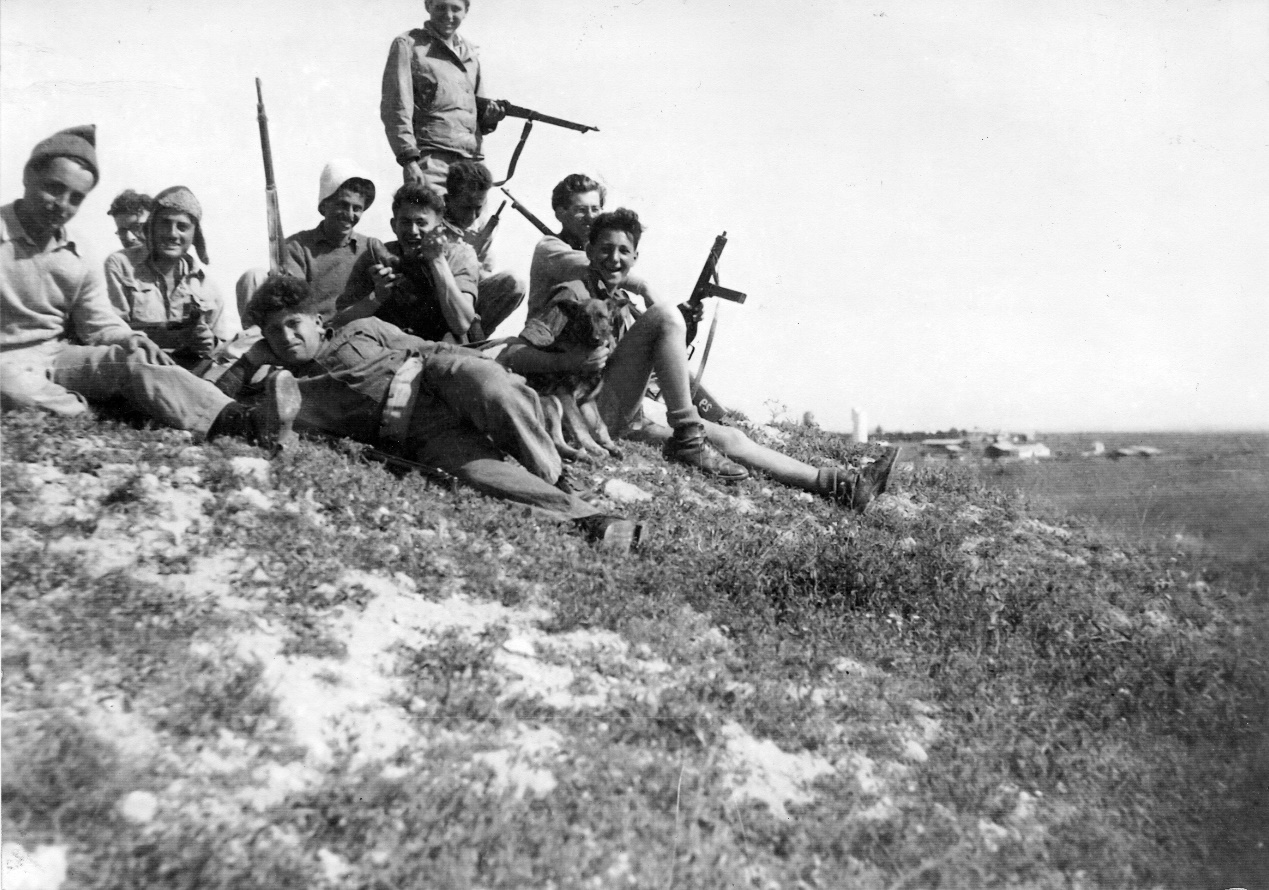 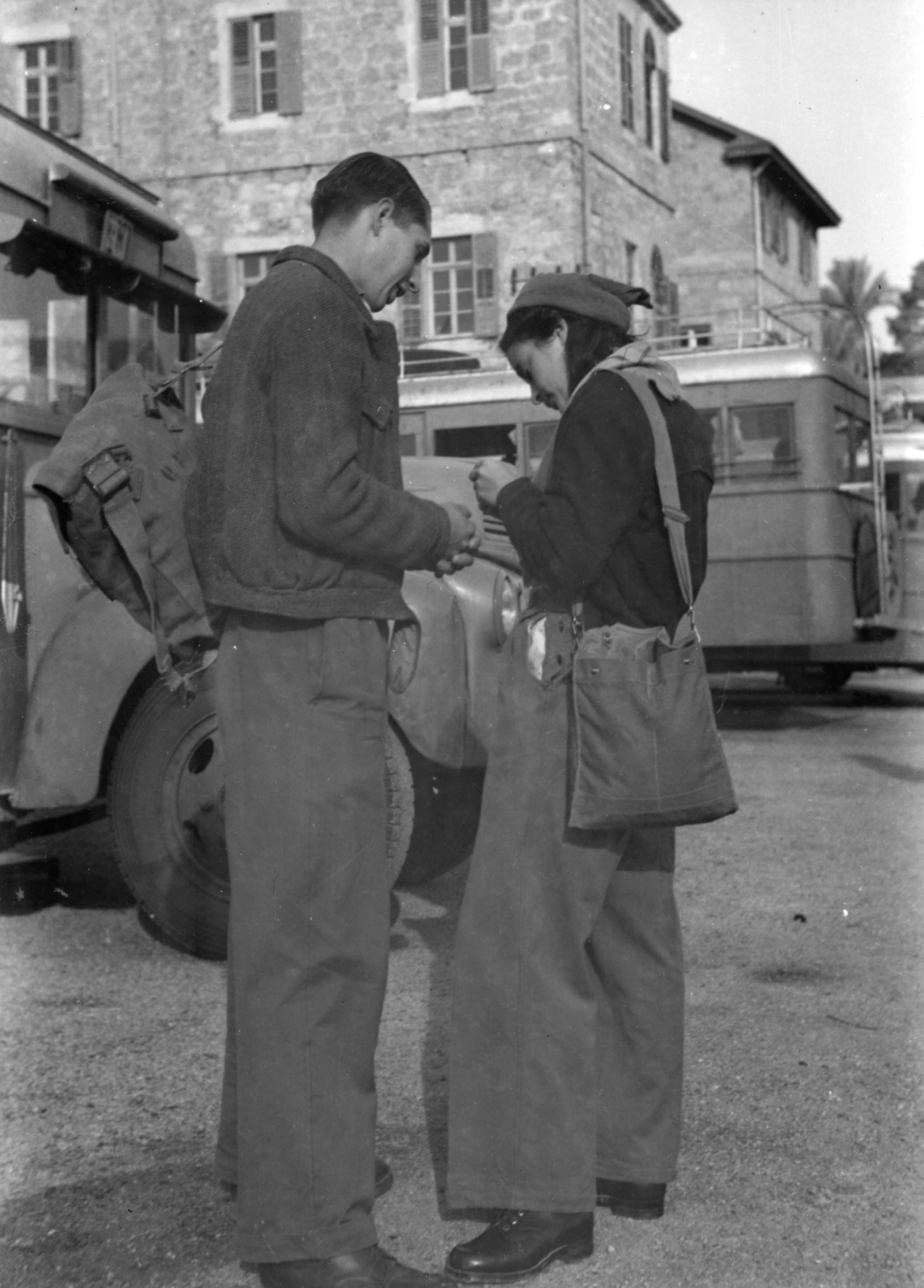 